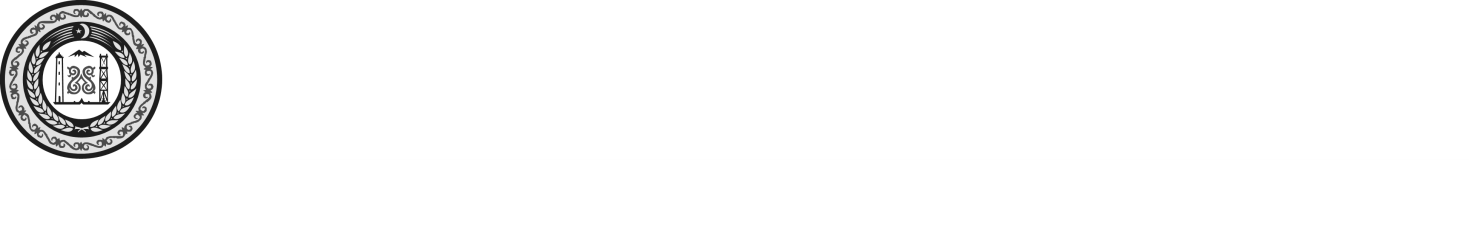 АДМИНИСТРАЦИЯ ШАЛИНСКОГО МУНИЦИПАЛЬНОГО РАЙОНА ЧЕЧЕНСКОЙ РЕСПУБЛИКИ(АДМИНИСТРАЦИЯ ШАЛИНСКОГО МУНИЦИПАЛЬНОГО РАЙОНА)НОХЧИЙН РЕСПУБЛИКАНШЕЛАН МУНИЦИПАЛЬНИ КIОШТАН АДМИНИСТРАЦИ(ШЕЛАН МУНИЦИПАЛЬНИ КIОШТАН АДМИНИСТРАЦИ)ПОСТАНОВЛЕНИЕг. ШалиОб утверждении графика  прохождения профилактическихосмотров населения Шалинского муниципального района Чеченской Республики на 2020 годВ соответствии с. Федеральным Законом «Об основах охраны здоровья граждан Российской Федерации» от 21 ноября 2011 года №323-ФЗ, Законом Чеченской Республики «О противотуберкулезной помощи населению  и предупреждении распространения туберкулеза в Чеченской Республике»            от 1 ноября 2006 года №35-РЗ, с целью раннего выявления туберкулеза и других патологий органов дыхания                                   П О С Т А Н О В Л Я Е Т:1. Утвердить график прохождения профилактических осмотров населения Шалинского муниципального района Чеченской Республики на 2020 год.	2. Главам администраций местных поселений принять меры по обеспечению выполнения графика проведения осмотров населения на туберкулез и другие заболевания органов дыхания. 	3. Контроль  исполнения настоящего постановления возложить на первого заместителя главы администрации Шалинского муниципального района Л-А.М. Адуева.	4. Настоящее постановление вступает в силу со дня его официального опубликования.Временно исполняющий обязанностиглавы администрации                                                                     Р.Ж. Адуев№